AP BiologyNAME_________________________________________________________Chapter 5 Vocabulary ListMacromoleculePolymerMonomerCondensation reaction (dehydration synthesis)HydrolysisCarbohydrateMonosaccharideDisaccharidePolysaccharideFormula for glucoseStarchGlycogenCelluloseChitinLipidSaturated fatUnsaturated fatTrans fatPhospholipidSteroidCholesterolEnzymeProteinPolypeptideAmino acidPrimary structureSecondary structureTertiary structureQuarternary structureDenaturationChaperoninNucleotidePolynucleotideDNARNAPyrimidinesPurinesAntiparallelDiagrams:CarbohydratesLipidsProteinsNucleic AcidsTable of the 4 Major Organic Molecules and their characteristics: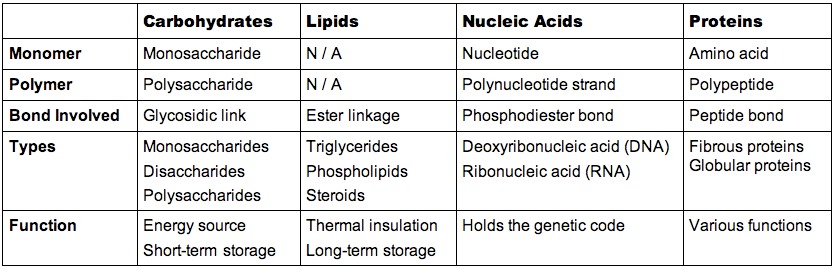 